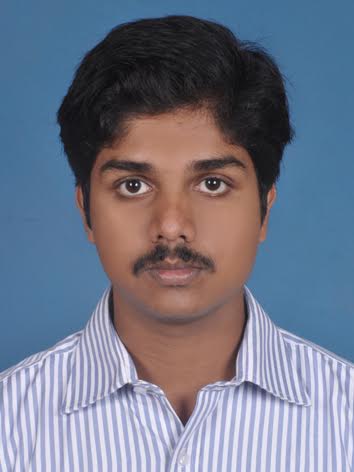 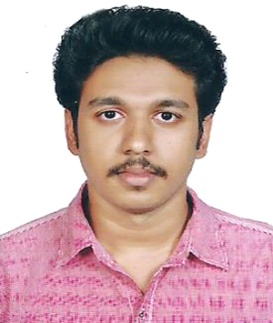    BINOY    Any suitable jobBINOY.362034@2freemail.com 
Visa Status: VISIT VISA (Availability: Immediate)CAREER OBJECTIVETo be an integral part of the growth oriented organization and work in a challenging anddynamic environment. To contribute to the development of the organization which I represent and serve while concurrently upgrading my skills knowledge.EDUCATIONAL DETAILSDiploma in Nautical scienceHSE SSLCJOB RESPONSIBILITIES answer phones and transfer to the appropriate staff membertake and distribute accurate messagesgreet public and clients and direct them to the correct staff membercoordinate messenger and courier servicereceive, sort and distribute incoming mailmonitor incoming emails and answer or forward as requiredprepare outgoing mail for distributionmaintain office filing and storage systemsupdate and maintain databases such as mailing lists, contact lists and client informationretrieve information when requestedupdate and maintain internal staff contact listsco-ordinate and maintain staff administrative records such as staff parking, staff phones and company credit cardstype documents, reports and correspondenceorganize travel arrangements for staffco-ordinate and organize appointments and meetingsassist with event planning and implementationmonitor and maintain office suppliesensure office equipment is properly maintained and servicedperform work related errands as requested such as going to the post office and bankPROFESSIONAL EXPERIENCEKALYAN JEWELLERS INDIA.PVT.LTDOct 2015 to Feb 2017 Supervisor TECHANICAL SKILLSCertified in MS office, MS word, Data entry,Internet &Email, NetworkingLANGUAGE KNOWN:English, Hindi, Malayalam and TamilPersonal Details:Date of Birth      : 21 june 1993Nationality         : IndianMarital Status   : SingleVisa Status        : Visit VisaDECLARATION:I hereby declare that the above mentioned information is true to the best of my knowledge.Place: DUBAI                                                                                    Regards Date 